СТРОЕНИЕ ЧЕЛОВЕКА В КАРТИНКАХ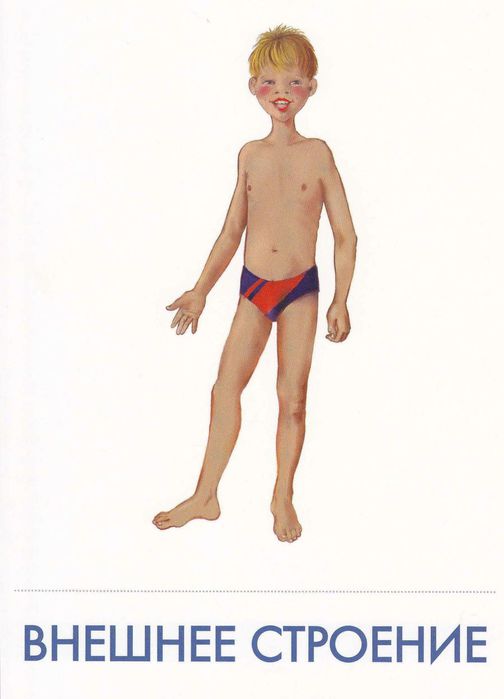 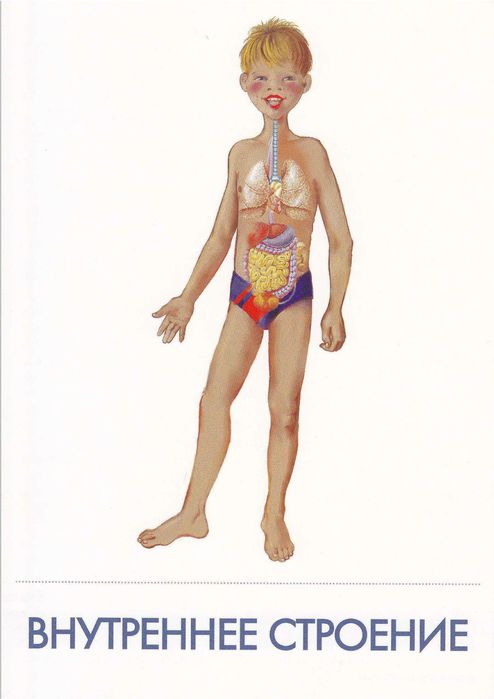 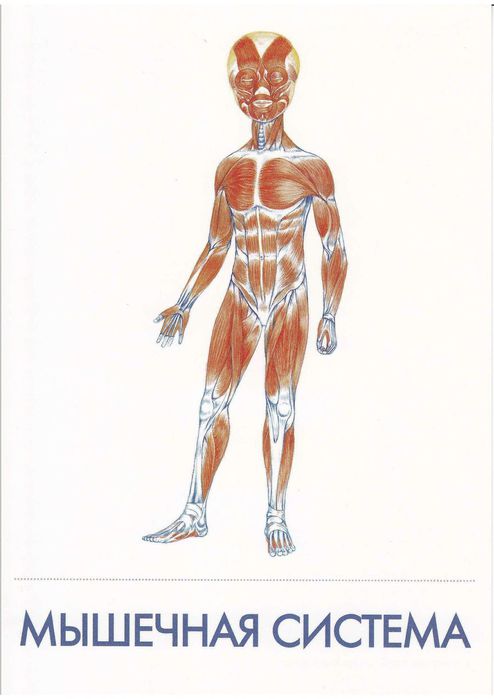 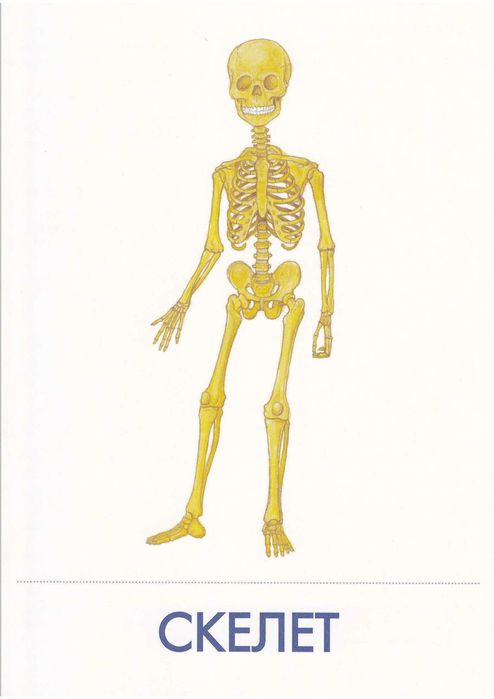 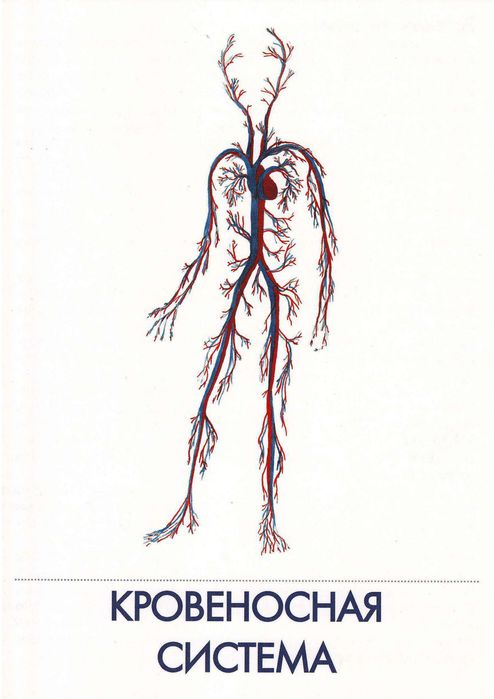 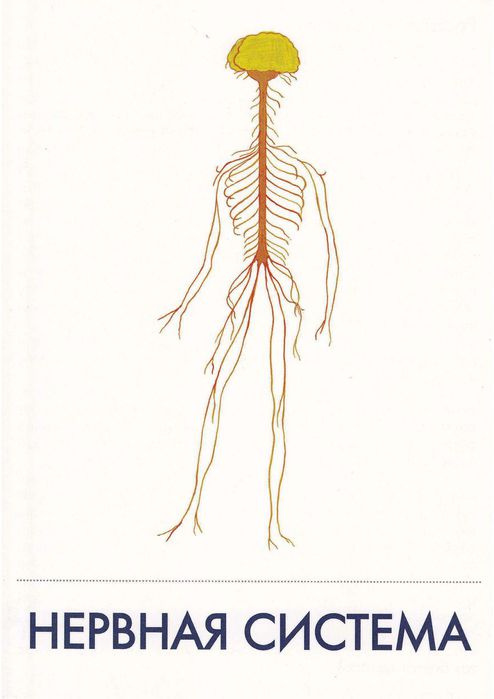 